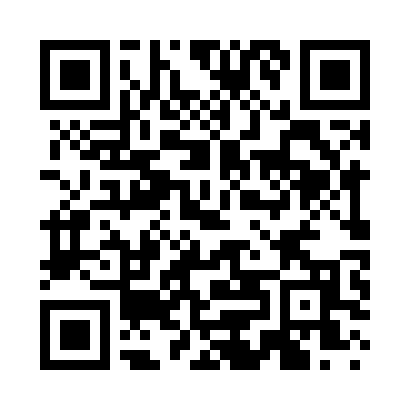 Prayer times for Corolla, North Carolina, USAWed 1 May 2024 - Fri 31 May 2024High Latitude Method: Angle Based RulePrayer Calculation Method: Islamic Society of North AmericaAsar Calculation Method: ShafiPrayer times provided by https://www.salahtimes.comDateDayFajrSunriseDhuhrAsrMaghribIsha1Wed4:516:091:004:467:529:102Thu4:506:081:004:477:539:113Fri4:486:071:004:477:539:134Sat4:476:061:004:477:549:145Sun4:466:051:004:477:559:156Mon4:446:041:004:477:569:167Tue4:436:031:004:477:579:178Wed4:426:021:004:477:589:189Thu4:416:011:004:487:599:1910Fri4:406:001:004:487:599:2111Sat4:386:001:004:488:009:2212Sun4:375:591:004:488:019:2313Mon4:365:581:004:488:029:2414Tue4:355:571:004:488:039:2515Wed4:345:561:004:488:049:2616Thu4:335:551:004:498:049:2717Fri4:325:551:004:498:059:2818Sat4:315:541:004:498:069:2919Sun4:305:531:004:498:079:3020Mon4:295:531:004:498:089:3221Tue4:285:521:004:498:089:3322Wed4:275:511:004:508:099:3423Thu4:265:511:004:508:109:3524Fri4:255:501:004:508:119:3625Sat4:255:501:004:508:119:3726Sun4:245:491:004:508:129:3827Mon4:235:491:014:518:139:3928Tue4:225:481:014:518:139:3929Wed4:225:481:014:518:149:4030Thu4:215:471:014:518:159:4131Fri4:215:471:014:518:159:42